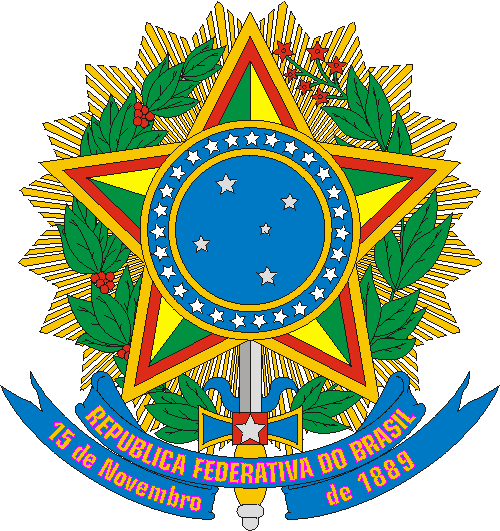 Ministério da CulturaSecRETARIA DA CIDADANIA E DA DIVERSIDADE CULTURALANEXO 5 EDITAL SELEÇÃO PÚBLICA Nº. 03, DE 3 DE JULHO DE 2015.CULTURA DE REDESPREMIAÇÃO A REDES CULTURAIS DO BRASILCATEGORIA LOCALFormulário-Modelo para Pedido de ReconsideraçãoFormulário-modelo para apresentação de recursoFase de Classificação